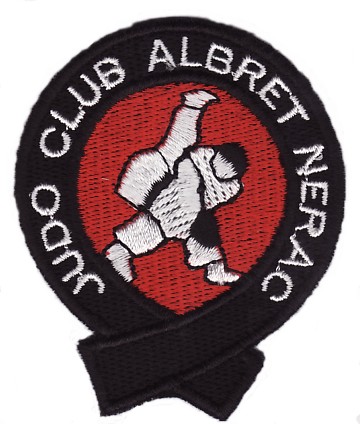                           Centre Socio Culturel              Rue François Baudy 47600 NERAC	09.65.21.31.34        email jcalbret@orange.frLe Judo Club d’Albret est heureux de vous convier au repas de Noel, qui aura lieu le vendredi 21 Décembre  2012 à 20h30  salle du 3ème âge  Centre Socio Culturel Samazeuilh à Nérac.  Vous êtes invité à venir nombreux 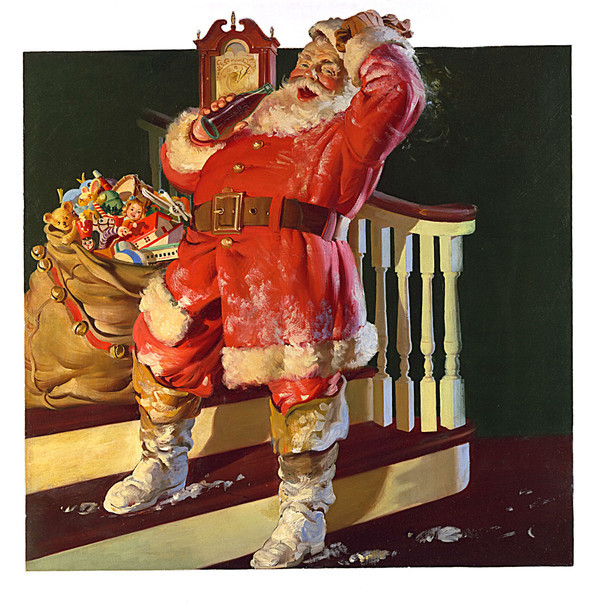 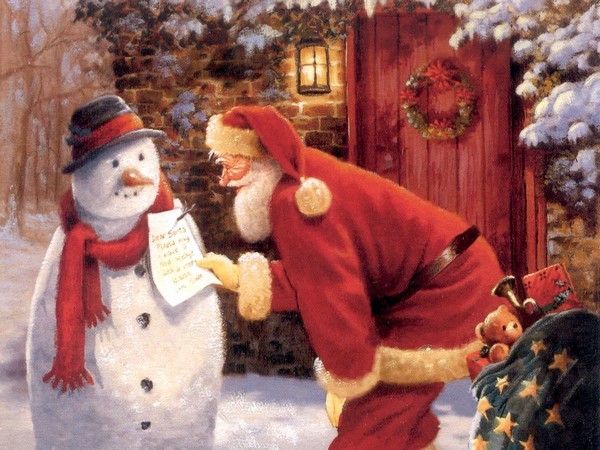 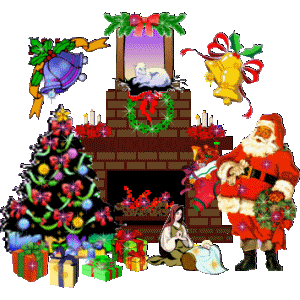 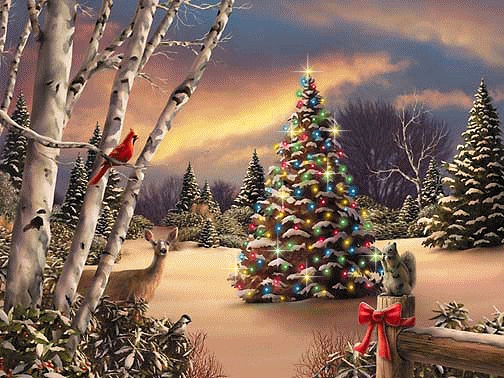 d        Date limite d’inscription  LE MERCREDI  19 DECEMBRE  2012Auprès de Marjorie le mercredi ouDe Christophe au 05 53 65 35 42  Règlement par chèque à l’ordre du Judo Club d’AlbretNOM                                                              PRENOM